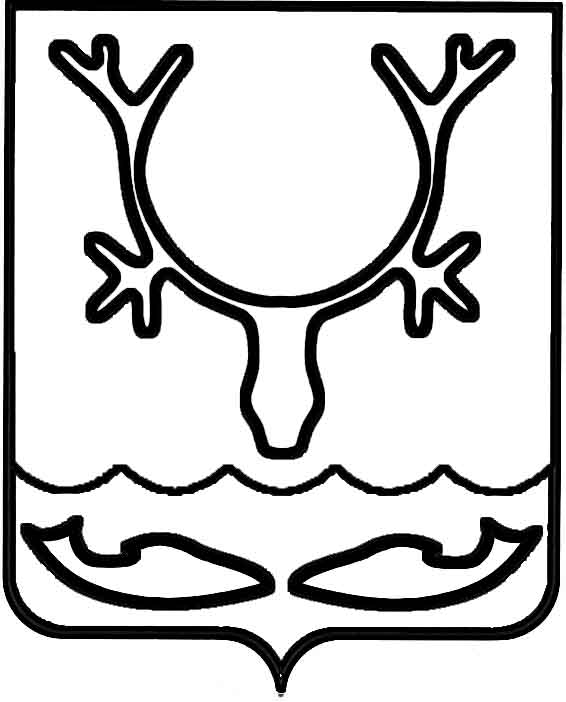 Администрация МО "Городской округ "Город Нарьян-Мар"ПОСТАНОВЛЕНИЕот “____” __________________ № ____________		г. Нарьян-МарВ связи с кадровыми изменениями в структурных подразделениях Администрации МО "Городской округ "Город Нарьян-Мар" Администрация МО "Городской округ "Город Нарьян-Мар"П О С Т А Н О В Л Я ЕТ:Внести в постановление Администрации МО "Городской округ "Город Нарьян-Мар" от 26.11.2014 № 2892 "О комиссии по установлению необходимости проведения капитального ремонта общего имущества в многоквартирных домах, расположенных на территории МО "Городской округ "Город Нарьян-Мар" следующие изменения.Приложение 1 изложить в следующей редакции:"СОСТАВкомиссии по установлению необходимости проведения капитального ремонта общего имущества в многоквартирных домах, расположенных на территории МО "Городской округ "Город Нарьян-Мар" Пункт 3.2. изложить в следующей редакции: "3.2. Заседание Комиссии считается правомочным, если в нем принимают участие не менее половины ее членов.".2.	Контроль за исполнением настоящего постановления возложить                       на первого заместителя главы Администрации МО "Городской округ "Город Нарьян-Мар" А.Б.Бебенина.3.	Настоящее постановление вступает в силу с момента его официального принятия и подлежит опубликованию в официальном бюллетене городского округа "Город Нарьян-Мар" "Наш город" и размещению на официальном сайте МО "Городской округ "Город Нарьян-Мар".2602.2016206О внесении изменений в постановление Администрации МО "Городской округ "Город Нарьян-Мар" от 26.11.2014                         № 2892 "О комиссии по установлению необходимости проведения капитального ремонта общего имущества                                      в многоквартирных домах, расположенных   на территории МО "Городской округ "Город Нарьян-Мар"Бебенин Александр Борисович- первый заместитель главы Администрации МО "Городской округ "Город Нарьян-Мар", председатель комиссии;Лисиценский Алексей Владимирович - ведущий инженер отдела строительства и капитального ремонта Управления строительства, ЖКХ и градостроительной деятельности Администрации МО "Городской округ "Город Нарьян-Мар", секретарь комиссии.Члены комиссии:Будкин Сергей АлександровичГончаров Александр Васильевич- начальник отдела контроля в сфере капитального ремонта многоквартирных домов Госстройжилнадзора НАО (по согласованию);- начальник Управления строительства,               ЖКХ и градостроительной деятельности Администрации МО "Городской округ "Город Нарьян-Мар";Мокроусов Сергей Николаевич- начальник отдела муниципального контроля Администрации МО "Городской округ "Город Нарьян-Мар";Рябова Анна Сергеевна- ведущий менеджер отдела ЖКХ, дорожного хозяйства, благоустройства и развития городской среды Управления строительства, ЖКХ и градостроительной деятельности Администрации МО "Городской округ "Город Нарьян-Мар";Смирных Людмила Александровна- начальник отдела строительства и капитального ремонта Администрации МО "Городской округ "Город Нарьян-Мар";Чуклин Александр Григорьевич- заместитель директора МКУ "Управление городского хозяйства г. Нарьян-Мара";- лицо, уполномоченное действовать от имени собственников помещений в многоквартирных домах;- представители организаций, осуществляющих управление многоквартирными домами или оказание услуг и (или) выполнение работ по содержанию и ремонту общего имущества в многоквартирных домах.".Глава МО "Городской округ "Город Нарьян-Мар" Т.В.Федорова